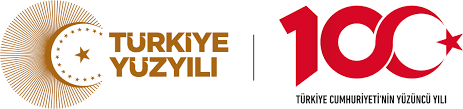 ÖĞRENCİ TOPLULUK BAŞKANLARI AYDINLATMA METNİİşbu  bilgilendirme  6698  Sayılı  Kişisel  Verilerin  Korunması  Kanunu’nun  10.maddesinde düzenlenen Veri sorumlusunun aydınlatma yükümlülüğü hükümleri kapsamında yapılmaktadır. Sağlık Kültür ve Spor Daire Başkanlığı bünyesinde ilgili fakülte ve birimlerde kısmi zamanlı öğrenci olarak çalışma talebinde bulunmanız halinde kişisel verileriniz otomatik ve otomatik olmayan yollarla işlenip, bir veri kayıt sisteminin parçası olmak kaydıyla işlenmesi ve aktarılması hakkında veri sorumlusu sıfatıyla Konya Teknik Üniversitesi Rektörlüğü tarafından aydınlatılmaktasınız.Kişisel Verilerinizin İşlenmesi, Amacı Ve Hukuki SebebiÖğrenci kulüplerine ilişkin süreçlerin yürütülmesi ve ortak sosyal etkinliklerin düzenlenebilmesi amaçlarıyla; kanunlarda öngörülmesi (Yükseköğretim Kanunu, Yükseköğretim  Kurumları  Mediko-Sosyal  Sağlık,  Kültür  Ve  Spor  İşleri  Dairesi  Uygulama Yönetmeliği, Konya Teknik Üniversitesi Öğrenci Toplulukları Yönergesi) Bir hakkın tesisi, kullanılması  veya  korunması  için  veri  işlemenin  zorunlu  olması,  İlgili  kişinin  temel  hak ve özgürlüklerine zarar vermemek kaydıyla, veri sorumlusunun meşru menfaatleri için veri işlenmesinin zorunlu olması hukuki sebeplere dayalı olarak aşağıdaki kişisel verileriniz işlenmektedir.Adınız soyadınızÖğrenci kulübü başkanlığına ilişkin bilgilerinizİletişim (cep telefon no, e-posta adresi) bilgilerinizFotoğrafKişisel Verilerinizin Aktarılması, Amacı ve Hukuki SebebiKişisel Verileriniz, veri sorumlusunun meşru menfaati, kanunlarda öngörülmesi hukuki sebeplerine dayanarak ilgili mevzuattan doğan bilgi ve belge paylaşımına ilişkin yükümlülüklerini ve ayrıca diğer hukuki yükümlülüklerimizi yerine getirmek amacıyla talep veya zorunluluk olması halinde ‘’Yetkili Kamu Kurum ve Kuruluşlarına’’ aktarılabilecektir. (Örneğin Mahkemeler)Ad soyad, e-posta adresi ve fotoğraf şeklindeki kişisel verileriniz Öğrenci Kulübü Başkanı olmanız sebebiyle açık rızanıza istinaden “İnternet sitemizde” yayınlanmaktadır.0.	HaklarınızKonya Teknik Üniversitesi Rektörlüğü tarafından verilerinizin işlendiği ve Konya Teknik Üniversitesi Rektörlüğünün verilerinizi veri sorumlusu sıfatı ile işlediği ölçüde kişisel verileriniz bakımından aşağıda bulunan haklara sahipsiniz: “Herhangi bir kişisel verinizin işlenip işlenmediğini öğrenme; işlenme faaliyetlerine ilişkin olarak bilgi talep etme; işlenme amaçlarını öğrenme; yurt içinde veya yurt dışında üçüncü kişilere aktarılmış olması durumunda bu kişileri öğrenme; eksik veya yanlış işlenmiş olması halinde bunların düzeltilmesini isteme; işlenmesini gerektiren sebeplerin ortadan kalkması veya Konya Teknik Üniversitesi Rektörlüğünün söz konusu verileri işleyebilmek için hukuki dayanağı veya meşru menfaatinin bulunmaması halinde kişisel verilerin silinmesini veya yok edilmesini isteme; Konya Teknik Üniversitesi Rektörlüğünden, yine Konya Teknik Üniversitesi Rektörlüğü tarafından yetkilendirilen ve kişisel verileri işleyen üçüncü kişilerin bu bölüm kapsamındaki haklarınıza saygı duymasını sağlamasını talep etme; Kişisel verilerin otomatik sistemler vasıtasıyla işlenmesi sonucu ortaya çıkabilecek aleyhte sonuçlara itiraz etme ve; kanuna aykırı bir şekilde işlenmesi sebebiyle zarara uğramanız halinde bu zararın tazmin edilmesini isteme.Veri Sorumlusuna BaşvuruKanunun ilgili kişinin haklarını düzenleyen 11. maddesi kapsamındaki taleplerinizi, “Veri Sorumlusuna Başvuru Usul ve Esasları Hakkında Tebliğe” göre Üniversitemizin fiziki adresine bizzat başvurarak yazılı olarak, noter aracılığıyla, Kayıtlı Elektronik Posta (KEP) ile veya kimliğinizin daha önce teyit edilmiş olması şartıyla elektronik posta üzerinden Üniversitemiz elektronik posta adresine iletebilirsiniz.Veri Sorumlusu Ünvan : Konya Teknik ÜniversitesiAdres: Akademi Mah. Yeni İstanbul Cad. No: 235/1 Selçuklu/KONYADetsis Numarası: 88113471KVKK İşlemleri E-Posta: kvkk@ktun.edu.trKVKK İşlemleri Telefon: (0332) 205 1258Kayıtlı Elektronik Posta (KEP): konyateknikuniversitesi@hs01.kep.trDetaylı Bilgi İçin Web Adresimiz:https://www.ktun.edu.tr/tr/Birim/Index/?brm=FdXTo7m9JCTAcJOﬂaR/Ew==Kişisel verilerimin yukarıda açıklanan amaçlar doğrultusunda işlenmesi, aktarılması hakkında aydınlatılarak bilgilendirildim.TARİH /AD /SOYAD/ İMZA